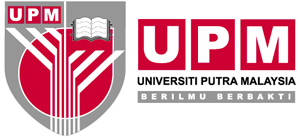 Kertas Kerja Pembentukan Logo Pesatuan Pelajar untuk Kelulusan Pusat Strategi dan Perhubungan Korporat (PSPK)[Nama Persatuan Pelajar]TujuanNyatakan dengan jelas tujuan kertas kerja ini disediakan.Latar Belakang Nyatakan latar belakang Persatuan Pelajar, minit mesyuarat yang berkaitan, minit kelulusan di peringkat BHEP dsb. ObjektifKeperluan pembentukan Logo Persatuan perlu dinyatakan secara ringkas dan padat. Justifikasi dan Rasional Terangkan secara ringkas rasional reka bentuk logo.Lampirkan reka bentuk Logo Persatuan untuk semakan dan kelulusan PSPK. PenutupNyatakan harapan dan terima kasih atas pertimbangan untuk diluluskan/ seumpamanya. Kertas kerja perlu disemak dan ditandatangani oleh Ketua BHEP.                                                                                                       Kemaskini: 13 September 2021